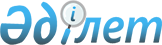 Об установлении размера ставки фиксированного налога с единицы объекта налогообложения для налогоплательщиков, оказывающих услуги по бильярду
					
			Утративший силу
			
			
		
					Решение маслихата Узункольского района Костанайской области от 22 апреля 2009 года № 141. Зарегистрировано управлением юстиции Узункольского района Костанайской области 29 апреля 2009 года № 9-19-99. Утратило силу - Решением маслихата Узункольского района Костанайской области от 21 декабря 2011 года № 442

      Сноска. Утратило силу - Решением маслихата Узункольского района Костанайской области от 21.12.2011 № 442.      На основании статьи 422 Кодекса Республики Казахстан от 10 декабря 2008 года № 99- IV "О налогах и других обязательных платежах в бюджет" (Налоговый кодекс), статьи 6 Закона Республики Казахстан "О местном государственном управлении и самоуправлении в Республике Казахстан" Узункольский районный маслихат РЕШИЛ:

      1. Установить размер ставки фиксированного налога с единицы объекта налогообложения для налогоплательщиков, оказывающих услуги по бильярду согласно приложению.

      2. Настоящее решение вводится в действие по истечении десяти календарных дней после дня его первого официального опубликования.      Председатель очередной,

      девятой сессии,

      секретарь Узункольского

      районного маслихата

      IV созыва                                  В. Вербовой

Приложение            

к решению маслихата   

от 22 апреля 2009 года

№ 141                  

Размер ставки фиксированного налога с единицы

объекта налогообложения для налогоплательщиков,

оказывающих услуги по бильярду
					© 2012. РГП на ПХВ «Институт законодательства и правовой информации Республики Казахстан» Министерства юстиции Республики Казахстан
				Порядко-

вый

номерНаименование объекта

налогообложенияРазмер ставки

фиксированного

налога (в месячных

расчетных

показателях) в месяц1Бильярдный стол3